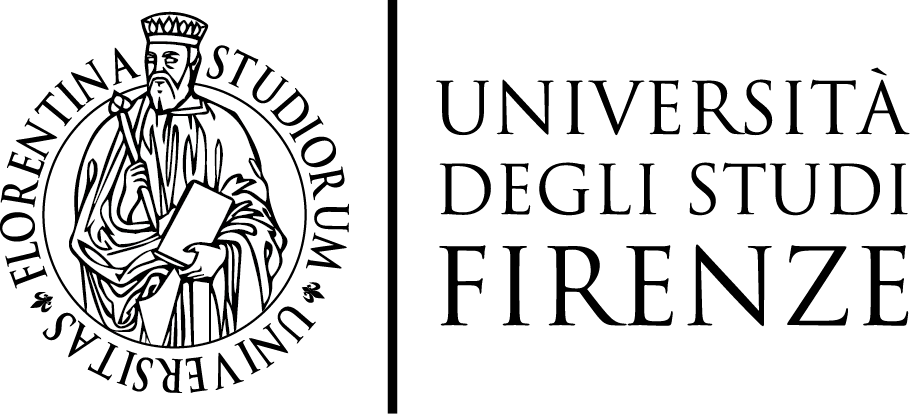 Verbale della commissione giudicatrice
dell’esame di stato per l’abilitazione all’esercizio della
professione di Biologo e Biologo sezione BPRIMA SESSIONE - ANNO 2019Verbale della prova pratica BIOLOGO Il giorno 9 luglio 2019 alle ore 8:15 presso il Laboratorio di Biologia “Aldo Becciolini” sito in Viale Morgagni 57, a Firenze, si è riunita la Commissione Giudicatrice dell’esame di Stato per l’abilitazione all’esercizio della professione di Biologo e Biologo sezione B, nominata dal Ministero dell’Istruzione, dell’Università e della Ricerca con proprio decreto decreto n°970 del 20 maggio 2019, nelle persone di:Prof. Renato Fani (Presidente)Prof. Marco LinariProf. Paolo Paoli (segretario)Dr. Ugo RicciDr.ssa Laura FossiI commissari sono tutti presenti.La Commissione stabilisce preliminarmente che le prove, in accordo con le normative sull’esame di abilitazione per Biologo, verteranno su:Interpretazione di un rapporto di prova di analisi delle acque o di alimenti o tamponi di superficie; prelievo per un campione di acqua ad uso potabile; prelievo per l’esecuzione di un tampone di superficie; interpretazione di un’etichetta di prodotti alimentari.Determinazione del titolo vitale di una cultura batterica; metodo delle diluizione seriali. Curve di taratura; determinazione della concentrazione proteica di una soluzione.Preparazione soluzioni e diluizioni; aggiustamento pH di una soluzione; taratura di una micropipetta; determinazione della VFG dalla concentrazione plasmatica della creatinina.Valutazione di cariotipi; elettroferogrammi di sequenze e frammenti; certificati di taratura.A ciascun candidato verrà chiesto di eseguire 5 prove, una per ciascuno dei gruppi sopra elencati.I criteri di valutazione per la prova pratica sono quelli stabiliti nella riunione preliminare del 13 giugno 2019.Ciò premesso, alle ore 9:40 viene introdotto la prima candidata (AIEZZA NOEMI) e di seguito gli altri candidati della giornata procedendo, come stabilito, in ordine alfabetico. I candidati, dopo aver eseguito le prove, vengono valutati come segue:I candidati hanno tutti superato la prova pratica e pertanto risultano abilitati.La Commissione termina i lavori alle ore 15:30 Dei medesimi viene redatto il presente verbale, che è sottoscritto e confermato come segue:Prof. Renato Fani (Presidente)Prof. Marco LinariProf. Paolo Paoli (segretario)Dr. Ugo RicciDr.ssa Laura FossiCandidatoVoto/50AIEZZA NOEMI38ANDREUCCI ALESSANDRO35BECHERINI FEDERICA42BIANCALANI FRANCESCA45BIGNOZZI CHIARA46CALITRI CARLOTTA42CALVELLI MARIA VITTORIA42COSTANTINI ALICE40DE LUCA MARCO42DEZZI ALBERTINO38DI PIRO FRANCESCO40FERRARI GIULIA36GIANNINI LAURA42LANDUCCI ALESSANDRO44MADARENA MARIA PIA38MAGONIO AGNESE43MARCHI ELISABETTA44MARCONCINI CHIARA42MASI ANDREA CHIARA44MAZZOLI LORENZO46MOHAMED HAILE36NARDI SARA43PALANO MARIALBERTA34PALAZZONI MATTEO40PELLEGRINO MARIACHIARA42PELOROSSO CRISTIANA42RILEY LUCREZIA45SANTEDICOLA MARGHERITA35SGARLATA CHIARA42VANNUCCHI ELEONORA45VENTURINI MARTINA44